2. Сіздің кәсіпорыныныздың типін көрсетіңіз    Укажите тип Вашего предприятия      Өндіруші кәсіпорын                                 Предприятие-производитель     Электр энергиясын жеткізуші және таратушы кәсіпорын                                   Предприятие, передающее и распределяющее электроэнергию                3. Электр энергиясын өндіру туралы ақпаратты көрсетіңіз    Укажите информацию о выработке электроэнергии Электр энергиясын өндіретін кәсіпорындар толтырады Заполняют предприятия – производители электроэнергииЕскертпе:Примечание:1 мың кВт сағ – мұнда және бұдан әрі мың киловатт-сағат1 тыс. кВт ч – здесь и далее тысяча киловатт-час2 ЖЭО – мұнда және бұдан әрі жылу электр орталығы2 ТЭЦ – здесь и далее теплоэлектроцентраль3.1 Электр станцияларының электр энергиясын жеке тұтынуы туралы мәліметтерді көрсетіңіз      Укажите сведения о собственном потреблении электроэнергии электростанциямиЭлектр энергиясын өндіретін кәсіпорындар толтырадыЗаполняют предприятия – производители электроэнергии4. Электр энергиясын республиканың шегінен тыс жерлерден алу туралы мәліметтерді көрсетіңіз Укажите сведения о получении электроэнергии из-за пределов республикиЭлектр энергиясын жеткізетін кәсіпорындар толтырадыЗаполняют предприятия, передающие электроэнергию5. Электр энергиясын республиканың шегінен тыс жерлерге жіберу туралы мәліметтерді көрсетіңіз  Укажите сведения об отпуске электроэнергии за пределы республикиЭлектр энергиясын жеткізетін кәсіпорындар толтырадыЗаполняют предприятия, передающие электроэнергию6. Электр энергиясының түсуі, берілуі және жеке пайдаланылуы туралы мәліметтерді көрсетіңізУкажите сведения о поступлении, передаче и собственном использовании электроэнергии Электр энергиясын ұлттық электр желісі арқылы беретін жүйелік оператор толтырадыЗаполняет системный оператор, передающий электроэнергию по национальной электрической сетиЕскертпе:Примечание:3 ЕЖ – «Елдер жіктеуіші», респондент статистикалық нысанды қағаз жеткізгіште ұсынған кезінде аумақтық статистика органының тиісті қызметкері толтырады3  КС – «Классификатор стран», заполняется соответствующим работником территориального органа статистики при представлении респондентом статистической формы на бумажном носителе7. Электр энергиясының түсуі, тұтынылуы және жеткізілуі туралы мәліметтерді көрсетіңізУкажите сведения о поступлении, потреблении и поставке электроэнергииЭлектр энергиясын, оның ішінде ЖЭК5-тен электр энергиясын берумен және бөлумен айналысатын көсіпорындар толтырадыЗаполняют предприятия, занимающиеся передачей и распределением электроэнергии, в том числе электроэнергией от ВИЭ5Ескертпе:Примечание:4 ЭҮК– мұнда және бұдан әрі Электржелілік үлестіру компаниясы4 РЭК – здесь и далее Распределительная электросетевая компания5 ЖЭК – мұнда Жаңартылатын энергия көздері5 ВИЭ – здесь Возобновляемые источники энергии6 KEGOC (КЕГОК) – мұнда және бұдан әрі «Электр желілерін басқару жөніндегі Қазақстан компаниясы» Акционерлік қоғамы6 KEGOC (КЕГОК) – здесь и далее Акционерное общество «Казахстанская компания по управлению электрическими сетями»8. Экономикалық қызмет түрлері бойынша кәсіпорындарға электр энергиясының түсуі және босату туралы мәліметтерді көрсетіңізУкажите сведения о поступлении и отпуске электроэнергии предприятиям по видам экономической деятельности Ескертпе:Примечание:7  ЭҚЖЖ – мұнда және бұдан әрі «Экономикалық қызмет түрлерінің жалпы жіктеуіші»7 ОКЭД – здесь и далее «Общий классификатор видов экономической деятельности»9. Электр станцияларындағы (ЖЭО-дан басқа) отынның өндірістік және шаруашылық қажеттіліктерге қоры, түсуі және пайдаланылуы туралы мәліметтерді көрсетіңіз     Укажите сведения о запасах, поступлении и потреблении топлива на электростанциях (кроме ТЭЦ) на производственные и хозяйственные нуждыЕскертпе:Примечание:8мың текше м – мұнда және бұдан әрі мың текше метр8тыс. куб. м– здесь и далее тысяча кубических метров10. Жылу және электр энергиясын өндіретін жылу электр станцияларында отынның өндірістік және шаруашылық қажеттіліктерге қоры, түсуі және пайдаланылуы туралы мәліметтерді көрсетіңіз Укажите сведения о запасах, поступлении и потреблении топлива на тепловых электростанциях, вырабатывающих тепловую и электрическую энергию, на производственные и хозяйственные нужды11. Статистикалық нысанды толтыруға жұмсалған уақытты көрсетіңіз, сағатпен (қажеттісін қоршаңыз)   Укажите время, затраченное на заполнение статистической формы, в часах (нужное обвести)Атауы							Мекенжайы (респонденттің)Наименование_____________________________		Адрес (респондента)____________________________Телефоны (респонденттің)Телефон (респондента) _______________________________                       _________________________________   стационарлық					ұялы    стационарный			                        мобильныйЭлектрондық пошта мекенжайы (респонденттің) Адрес электронной почты (респондента) _____________________________________________________________ОрындаушыИсполнитель  ______________________________________________         _________________________________тегі, аты және әкесінің аты (бар болған жағдайда)                  қолы, телефоны (орындаушы)фамилия, имя и отчество (при его наличии)                               подпись, телефон (исполнителя)Бас бухгалтер немесеоның міндетін атқарушы тұлғаГлавный бухгалтер или лицо, исполняющее его обязанности ___________________________________________________             ____________                                                        тегі, аты және әкесінің аты (бар болған жағдайда)                             қолы         фамилия, имя и отчество (при наличии)                                            подписьБасшы немесеоның міндетін атқарушы тұлға   Руководитель или лицо, исполняющее его обязанности __________________________________________________       ________________              тегі, аты және әкесінің аты (бар болған жағдайда)                            қолы                                                                 фамилия, имя и отчество (при наличии)                                     подписьЕскертпе:Примечание:Мемлекеттік статистиканың тиісті органдарына анық емес бастапқы статистикалық деректерді ұсыну және бастапқы статистикалық деректерді белгіленген мерзімде ұсынбау «Әкімшілік құқық бұзушылық туралы» Қазақстан Республикасы Кодексінің 497-бабында көзделген әкімшілік құқық бұзушылықтар болып табыладыПредставление недостоверных и непредставление первичных статистических данных в соответствующие органы государственной статистики в установленный срок являются административными правонарушениями, предусмотренными статьей 497 Кодекса Республики Казахстан «Об административных правонарушениях»Қазақстан Республикасы Ұлттық экономика министрлігінің Статистика комитеті төрағасының 2022 жылғы «21» қыркүйектегі  № 26 бұйрығына 11-қосымшаПриложение 11 к приказуРуководитель Бюро национальной статистики Агентства по стратегическому планированию и реформам Республики Казахстанот 21 сентября 2022 года № 26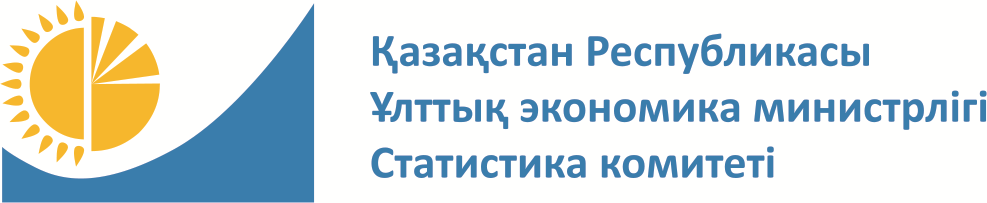 Мемлекеттік статистика органдары құпиялылығына кепілдік бередіКонфиденциальность гарантируется органами государственной статистикиЖалпымемлекеттік статистикалық байқаудың статистикалық нысаныСтатистическая форма общегосударственного статистического наблюденияМемлекеттік статистика органдары құпиялылығына кепілдік бередіКонфиденциальность гарантируется органами государственной статистикиЖалпымемлекеттік статистикалық байқаудың статистикалық нысаныСтатистическая форма общегосударственного статистического наблюденияМемлекеттік статистика органдары құпиялылығына кепілдік бередіКонфиденциальность гарантируется органами государственной статистикиЖалпымемлекеттік статистикалық байқаудың статистикалық нысаныСтатистическая форма общегосударственного статистического наблюденияҚазақстан Республикасы Ұлттық экономика министрлігінің Статистика комитеті төрағасының 2020 жылғы «5» ақпандағы № 18 бұйрығына 11-қосымшаПриложение  11 к приказу Председателя Комитета по статистике Министерства национальной экономики Республики Казахстан от «5» февраля 2020 года № 18Қазақстан Республикасы Ұлттық экономика министрлігінің Статистика комитеті төрағасының 2020 жылғы «5» ақпандағы № 18 бұйрығына 11-қосымшаПриложение  11 к приказу Председателя Комитета по статистике Министерства национальной экономики Республики Казахстан от «5» февраля 2020 года № 18Қазақстан Республикасы Ұлттық экономика министрлігінің Статистика комитеті төрағасының 2020 жылғы «5» ақпандағы № 18 бұйрығына 11-қосымшаПриложение  11 к приказу Председателя Комитета по статистике Министерства национальной экономики Республики Казахстан от «5» февраля 2020 года № 18Қазақстан Республикасы Ұлттық экономика министрлігінің Статистика комитеті төрағасының 2020 жылғы «5» ақпандағы № 18 бұйрығына 11-қосымшаПриложение  11 к приказу Председателя Комитета по статистике Министерства национальной экономики Республики Казахстан от «5» февраля 2020 года № 18Қазақстан Республикасы Ұлттық экономика министрлігінің Статистика комитеті төрағасының 2020 жылғы «5» ақпандағы № 18 бұйрығына 11-қосымшаПриложение  11 к приказу Председателя Комитета по статистике Министерства национальной экономики Республики Казахстан от «5» февраля 2020 года № 18Электр энергиясын өндіру, беру, тарату және сату туралы есепОтчет о выработке, передаче, распределении и продаже электрической энергииЭлектр энергиясын өндіру, беру, тарату және сату туралы есепОтчет о выработке, передаче, распределении и продаже электрической энергииЭлектр энергиясын өндіру, беру, тарату және сату туралы есепОтчет о выработке, передаче, распределении и продаже электрической энергииЭлектр энергиясын өндіру, беру, тарату және сату туралы есепОтчет о выработке, передаче, распределении и продаже электрической энергииЭлектр энергиясын өндіру, беру, тарату және сату туралы есепОтчет о выработке, передаче, распределении и продаже электрической энергииЭлектр энергиясын өндіру, беру, тарату және сату туралы есепОтчет о выработке, передаче, распределении и продаже электрической энергииЭлектр энергиясын өндіру, беру, тарату және сату туралы есепОтчет о выработке, передаче, распределении и продаже электрической энергииЭлектр энергиясын өндіру, беру, тарату және сату туралы есепОтчет о выработке, передаче, распределении и продаже электрической энергииЭлектр энергиясын өндіру, беру, тарату және сату туралы есепОтчет о выработке, передаче, распределении и продаже электрической энергииЭлектр энергиясын өндіру, беру, тарату және сату туралы есепОтчет о выработке, передаче, распределении и продаже электрической энергииЭлектр энергиясын өндіру, беру, тарату және сату туралы есепОтчет о выработке, передаче, распределении и продаже электрической энергииИндексіИндекс1-ЭЛЕКТРОЭНЕРГИЯ1-ЭЛЕКТРОЭНЕРГИЯ1-ЭЛЕКТРОЭНЕРГИЯжылдықгодоваяесепті кезеңотчетный периодесепті кезеңотчетный периоджылгоджылгодЭкономикалық қызмет түрлерінің жалпы жіктеуішінің 35.1-кодына сәйкес негізгі немесе қосалқы қызмет түрімен электр энергиясын өндіруді, беруді, таратуды, сатуды жүзеге асыратын заңды тұлғалар мен (немесе) олардың филиалдары мен өкілдіктері ұсынадыПредставляют юридические лица и (или) их филиалы и представительства, осуществляющие производство, передачу, распределение, продажу электроэнергии с основным или вторичным видам деятельности согласно коду Общего классификатора видов экономической деятельности – 35.1 Экономикалық қызмет түрлерінің жалпы жіктеуішінің 35.1-кодына сәйкес негізгі немесе қосалқы қызмет түрімен электр энергиясын өндіруді, беруді, таратуды, сатуды жүзеге асыратын заңды тұлғалар мен (немесе) олардың филиалдары мен өкілдіктері ұсынадыПредставляют юридические лица и (или) их филиалы и представительства, осуществляющие производство, передачу, распределение, продажу электроэнергии с основным или вторичным видам деятельности согласно коду Общего классификатора видов экономической деятельности – 35.1 Экономикалық қызмет түрлерінің жалпы жіктеуішінің 35.1-кодына сәйкес негізгі немесе қосалқы қызмет түрімен электр энергиясын өндіруді, беруді, таратуды, сатуды жүзеге асыратын заңды тұлғалар мен (немесе) олардың филиалдары мен өкілдіктері ұсынадыПредставляют юридические лица и (или) их филиалы и представительства, осуществляющие производство, передачу, распределение, продажу электроэнергии с основным или вторичным видам деятельности согласно коду Общего классификатора видов экономической деятельности – 35.1 Экономикалық қызмет түрлерінің жалпы жіктеуішінің 35.1-кодына сәйкес негізгі немесе қосалқы қызмет түрімен электр энергиясын өндіруді, беруді, таратуды, сатуды жүзеге асыратын заңды тұлғалар мен (немесе) олардың филиалдары мен өкілдіктері ұсынадыПредставляют юридические лица и (или) их филиалы и представительства, осуществляющие производство, передачу, распределение, продажу электроэнергии с основным или вторичным видам деятельности согласно коду Общего классификатора видов экономической деятельности – 35.1 Экономикалық қызмет түрлерінің жалпы жіктеуішінің 35.1-кодына сәйкес негізгі немесе қосалқы қызмет түрімен электр энергиясын өндіруді, беруді, таратуды, сатуды жүзеге асыратын заңды тұлғалар мен (немесе) олардың филиалдары мен өкілдіктері ұсынадыПредставляют юридические лица и (или) их филиалы и представительства, осуществляющие производство, передачу, распределение, продажу электроэнергии с основным или вторичным видам деятельности согласно коду Общего классификатора видов экономической деятельности – 35.1 Экономикалық қызмет түрлерінің жалпы жіктеуішінің 35.1-кодына сәйкес негізгі немесе қосалқы қызмет түрімен электр энергиясын өндіруді, беруді, таратуды, сатуды жүзеге асыратын заңды тұлғалар мен (немесе) олардың филиалдары мен өкілдіктері ұсынадыПредставляют юридические лица и (или) их филиалы и представительства, осуществляющие производство, передачу, распределение, продажу электроэнергии с основным или вторичным видам деятельности согласно коду Общего классификатора видов экономической деятельности – 35.1 Экономикалық қызмет түрлерінің жалпы жіктеуішінің 35.1-кодына сәйкес негізгі немесе қосалқы қызмет түрімен электр энергиясын өндіруді, беруді, таратуды, сатуды жүзеге асыратын заңды тұлғалар мен (немесе) олардың филиалдары мен өкілдіктері ұсынадыПредставляют юридические лица и (или) их филиалы и представительства, осуществляющие производство, передачу, распределение, продажу электроэнергии с основным или вторичным видам деятельности согласно коду Общего классификатора видов экономической деятельности – 35.1 Экономикалық қызмет түрлерінің жалпы жіктеуішінің 35.1-кодына сәйкес негізгі немесе қосалқы қызмет түрімен электр энергиясын өндіруді, беруді, таратуды, сатуды жүзеге асыратын заңды тұлғалар мен (немесе) олардың филиалдары мен өкілдіктері ұсынадыПредставляют юридические лица и (или) их филиалы и представительства, осуществляющие производство, передачу, распределение, продажу электроэнергии с основным или вторичным видам деятельности согласно коду Общего классификатора видов экономической деятельности – 35.1 Экономикалық қызмет түрлерінің жалпы жіктеуішінің 35.1-кодына сәйкес негізгі немесе қосалқы қызмет түрімен электр энергиясын өндіруді, беруді, таратуды, сатуды жүзеге асыратын заңды тұлғалар мен (немесе) олардың филиалдары мен өкілдіктері ұсынадыПредставляют юридические лица и (или) их филиалы и представительства, осуществляющие производство, передачу, распределение, продажу электроэнергии с основным или вторичным видам деятельности согласно коду Общего классификатора видов экономической деятельности – 35.1 Ұсыну мерзімі – есепті кезеңнен кейінгі 25 ақпанға (қоса алғанда) дейін Срок представления – до 25 февраля (включительно) после отчетного периодаҰсыну мерзімі – есепті кезеңнен кейінгі 25 ақпанға (қоса алғанда) дейін Срок представления – до 25 февраля (включительно) после отчетного периодаҰсыну мерзімі – есепті кезеңнен кейінгі 25 ақпанға (қоса алғанда) дейін Срок представления – до 25 февраля (включительно) после отчетного периодаҰсыну мерзімі – есепті кезеңнен кейінгі 25 ақпанға (қоса алғанда) дейін Срок представления – до 25 февраля (включительно) после отчетного периодаҰсыну мерзімі – есепті кезеңнен кейінгі 25 ақпанға (қоса алғанда) дейін Срок представления – до 25 февраля (включительно) после отчетного периодаҰсыну мерзімі – есепті кезеңнен кейінгі 25 ақпанға (қоса алғанда) дейін Срок представления – до 25 февраля (включительно) после отчетного периодаҰсыну мерзімі – есепті кезеңнен кейінгі 25 ақпанға (қоса алғанда) дейін Срок представления – до 25 февраля (включительно) после отчетного периодаҰсыну мерзімі – есепті кезеңнен кейінгі 25 ақпанға (қоса алғанда) дейін Срок представления – до 25 февраля (включительно) после отчетного периодаҰсыну мерзімі – есепті кезеңнен кейінгі 25 ақпанға (қоса алғанда) дейін Срок представления – до 25 февраля (включительно) после отчетного периодаБСН кодыкод БИНБСН кодыкод БИН1.Электр энергиясын өндіру, тарату және тұтыну объектісінің нақты орналасқан орнын көрсетіңіз (тіркелген жеріне қарамастан) – облыс, қала, аудан, елді мекенУкажите фактическое местонахождение объекта выработки, распределения и потребления электроэнергии (независимо от места регистрации) - область, город, район, населенный пункт1.Электр энергиясын өндіру, тарату және тұтыну объектісінің нақты орналасқан орнын көрсетіңіз (тіркелген жеріне қарамастан) – облыс, қала, аудан, елді мекенУкажите фактическое местонахождение объекта выработки, распределения и потребления электроэнергии (независимо от места регистрации) - область, город, район, населенный пунктӘкімшілік-аумақтық объектілер жіктеуішіне (ӘАОЖ) сәйкес аумақ коды (респондент  статистикалық нысанды қағаз жеткізгіште ұсынған кезде аумақтық статистика органының тиісті қызметкері толтырады)Код территории согласно Классификатору административно-территориальных объектов (КАТО) (заполняется соответствующим работником территориального органа статистики при представлении респондентом статистической формы на бумажном носителе)Әкімшілік-аумақтық объектілер жіктеуішіне (ӘАОЖ) сәйкес аумақ коды (респондент  статистикалық нысанды қағаз жеткізгіште ұсынған кезде аумақтық статистика органының тиісті қызметкері толтырады)Код территории согласно Классификатору административно-территориальных объектов (КАТО) (заполняется соответствующим работником территориального органа статистики при представлении респондентом статистической формы на бумажном носителе)Жол кодыКод строкиЭнергия түрлеріВиды энергииЖалпы өндіріс,мың кВт сағ1Валовое производство,тыс. кВт ч1Босату,мың кВт сағОтпуск,тыс. кВт чАБ121Жылу электр станциялары өндірген электр энергиясы (ЖЭО2-дан басқа)Электроэнергия, произведенная тепловыми электростанциями (кроме ТЭЦ2)2Шағын су электр станциялары өндірген электр энергиясыЭлектроэнергия, произведенная малыми гидроэлектростанциями3Өзге де су электр станциялары өндірген электр энергиясыЭлектроэнергия, произведенная прочими гидроэлектростанциями4Жел электр станциялары өндірген электр энергиясыЭлектроэнергия, произведенная ветровыми электростанциямиЖол кодыКод строкиЭнергия түрлеріВиды энергииЖалпы өндіріс,мың кВт сағВаловое производство,тыс. кВт чБосату,мың кВт сағОтпуск,тыс. кВт чАБ125Күн электр станциялары өндірген электр энергиясыЭлектроэнергия, произведенная солнечными электростанциями6Конденсациялық электр станциялары (КЭС) өндірген электр энергиясыЭлектроэнергия, произведенная конденсационными электростанциями (КЭС)7Жылу электр орталықтары (ЖЭО) өндірген электрэнергиясыЭлектроэнергия, произведенная теплоэлектроцентралями (ТЭЦ)8Газ турбиналы электр станциялары (ГТЭС) өндірген электр энергиясыЭлектроэнергия, произведенная газотурбинными электростанциями (ГТЭС)9Биогаз қондырғылары өндірген, биогаздан алынатын электрэнергиясыЭлектроэнергия от биогаза, произведенная биогазовыми установками10Өзге де тәсілдермен өндірілген электрэнергиясыЭлектроэнергия, произведенная прочими способамиЖол кодыКод строкиКөрсеткіштердің атауыНаименование показателейЕсепті жылға, мың кВт сағЗа отчетный год, тыс. кВт чАБ11Кәсіпорынның ішінде тұтынылған көлеміОбъем потребления внутри предприятиясоның ішінде:в том числе:х1.1электр станциясының жеке өндірістік қажеттіліктеріне на собственные производственные нужды электростанции1.2жеке шаруашылық қажеттіліктергена собственные хозяйственные нужды 1.3зауыт желілеріндегі, трансформаторлық қосалқы станциялардағы және түрлендіргіштердегі шығындарпотери в заводских сетях, трансформаторных подстанциях и преобразователяхЖол кодыКод строкиЭлектр энергиясы алынған елдер атауыНаименование стран, от которых получена электроэнергияЕЖ 3 бойынша кодыКод по КС3Есепті жылға, мың кВт сағЗа отчетный год, тыс. кВт чАБ121Алынған электр энергиясының алынған көлемі, мың кВт сағОбъем полученной электроэнергии, тыс. кВт чоның ішінде елдер бойынша:в том числе по странам:Жол кодыКод строкиЭлектр энергиясы жіберілген елдер атауыНаименование стран, куда была отпущена электроэнергияЕЖ бойынша кодыКод по КСЕсепті жылға, мың кВт сағЗа отчетный год, тыс. кВт чАБ121Жіберілген электр энергиясының көлемі, мың кВт сағОбъем отпущенной электроэнергии, тыс. кВт чоның ішінде елдер бойынша:в том числе по странам: Жол кодыКод строкиКөрсеткіштердің атауыНаименование показателейЕсепті жылға, мың кВт сағЗа отчетный год, тыс. кВт чАБ11Ұлттық желіге түсу көлемі:Объем поступления в национальную сеть Жол кодыКод строкиКөрсеткіштердің атауыНаименование показателейЕсепті жылға, мың кВт сағЗа отчетный год, тыс. кВт чАБ11.1импорт бойыншапо импорту1.2ел аумағындағы өндірісіпроизводство на территории страны1.3басқадругое2Ұлттық желіден берілген электр энергияның көлемі:Объем переданной электроэнергии из национальной сети 2.1экспортқана экспорт2.2ұлттық беру желісіне тікелей қосылған ірі тұтынушыларға крупным потребителям, напрямую подключенным к национальной сети 2.3тарату компанияларына жіберілгені (ЭҮК4)распределительным компаниям (РЭК4)3Электр желілері арқылы беру кезіндегі шығындарПотери при передаче по электрическим сетям4Ұлттық беру желісіндегі жеке пайдалануСобственное использование в национальной сети передачиЖол кодыКод строкиКөрсеткіштердің атауыНаименование показателейЕсепті жылға, мың кВт сағЗа отчетный год, тыс. кВт чАБ11Түсу көлеміОбъем поступления1.1ұлттық беру және тарату желісінен (KEGOC6)из национальной сети передачи и распределения (KEGOC6)1.2басқа тарату жүйелерінениз других систем распределения1.3тарату желісіне қосылған өндірушілерден от производителей, подключенных к распределительной сети2Тарату жүйесіндегі шығындарПотери в системе распределения 3Шаруашылық қажеттіліктері үшін тұтынуИспользование на хозяйственные нужды4Энергиямен жабдықтаушы кәсіпорындар және тұтынушыларға жіберу көлемі:Объем передачи энергоснабжающим предприятиям и потребителямЖол кодыКод строкиКөрсеткіштердің атауы
Наименование показателейЭҚЖЖ7 бойынша кодыКод по ОКЭД7Есепті жылға, мың кВт сағЗа отчетный год, тыс. кВт чЖол кодыКод строкиКөрсеткіштердің атауы
Наименование показателейЭҚЖЖ7 бойынша кодыКод по ОКЭД7Есепті жылға, мың кВт сағЗа отчетный год, тыс. кВт чАБВ11Түсім көлеміОбъем поступления1.1ұлттық электр энергиясын беру жүйесінен (KEGOC)из национальной системы передачи электроэнергии (KEGOC)1.2тарату жүйелерінен (ЭҮК)из распределительных систем (РЭК)1.3бөгде энергиямен жабдықтаушы кәсіпорындарданот сторонних энергоснабжающих предприятий1.4өзі өндіргенсобственного производства2Тарату кезіндегі шығындарПотери при распределении3Босату көлеміОбъем отпуска 3.1халыққанаселению3.2кәсіпорындар мен ұйымдарғапредприятиям и организациямсоның ішінде қызмет түрлері бойынша:в том числе по видам деятельности:хх3.2.1ауыл, орман және балық шаруашылығысельское, лесное и рыбное хозяйство A3.2.2тау-кен өндіру өнеркәсібі және карьерлерді қазугорнодобывающая промышленность и разработка карьеров B3.2.3өңдеу өнеркәсібіобрабатывающая промышленностьC3.2.4электр энергиясымен, газбен, бумен, ыстық сумен және ауаны кондициялаумен жабдықтау снабжение электроэнергией, газом, паром, горячей водой и  кондиционированным воздухомD3.2.5сумен жабдықтау; қалдықтарды жинау, өңдеу және жою, ластануды жою бойынша қызмет водоснабжение; водоснабжение; сбор, обработка и удаление отходов, деятельность по ликвидации загрязненийE3.2.6құрылысстроительствоF3.2.7көтерме және бөлшек саудада сату; автомобильдерді және мотоциклдерді жөндеу
оптовая и розничная торговля; ремонт автомобилей и мотоцикловG3.2.8көлік және жинақтаутранспорт и складированиеH3.2.9тұру және тамақтану бойынша қызмет көрсетупредоставление услуг по проживанию и питаниюIЖол кодыКод строкиКөрсеткіштердің атауы
Наименование показателейЭҚЖЖ бойынша кодыКод по ОКЭДЕсепті жылға, мың кВт сағЗа отчетный год, тыс. кВт чЖол кодыКод строкиКөрсеткіштердің атауы
Наименование показателейЭҚЖЖ бойынша кодыКод по ОКЭДЕсепті жылға, мың кВт сағЗа отчетный год, тыс. кВт чАБВ13.2.10ақпарат және байланысинформация и связьJ3.2.11қаржы және сақтандыру қызметіфинансовая и страховая деятельностьK3.2.12жылжымайтын мүлікпен операциялароперации с недвижимым имуществомL3.2.13кәсібі, ғылыми және техникалық қызметпрофессиональная, научная и техническая   деятельностьM 3.2.14әкімшілік және қосалқы қызмет көрсету саласындағы қызметдеятельность в области административного и вспомогательного обслуживанияN3.2.15мемлекеттік басқару және қорғаныс; міндетті әлеуметтік қамсыздандыругосударственное управление и оборона; обязательное социальное обеспечениеO3.2.16білім беру образованиеP3.2.17денсаулық сақтау және халыққа әлеуметтік қызмет көрсету здравоохранение и социальное обслуживание населенияQ3.2.18өнер, ойын-сауық және демалысискусство, развлечения и отдыхRЖол кодыКод строкиОтынның түрі
Вид топливаӨлшем бірлігіЕдиница измеренияҚорларЗапасыҚорларЗапасыТүсу көлеміОбъем поступленияТұтыну көлеміОбъем потребления Жол кодыКод строкиОтынның түрі
Вид топливаӨлшем бірлігіЕдиница измеренияжыл басына на начало года жыл соңына на конец года Түсу көлеміОбъем поступленияТұтыну көлеміОбъем потребления АБВ12341Газ тәрізді күйдегі табиғи газГаз природный (естественный) в газообразном состояниимың текше м 8тыс. куб. м 82Тас көмір
Уголь каменныйтоннатонн3Отын мазуты
Мазут топочныйтоннатонн4Газойльдер (дизельдік отын)
Газойли (топливо дизельное)тоннатоннЖол кодыКод строкиОтынның түрі
Вид топливаӨлшем бірлігіЕдиница измеренияҚорларЗапасыҚорларЗапасыТүсу көлеміОбъем поступленияТұтыну көлеміОбъем потребления Жол кодыКод строкиОтынның түрі
Вид топливаӨлшем бірлігіЕдиница измеренияжыл басына на начало года жыл соңына на конец года Түсу көлеміОбъем поступленияТұтыну көлеміОбъем потребления АБВ12345Ілеспе мұнай газы (тауар шығару) Газ нефтяной попутный (товарный выпуск)мың текше м тыс. куб. м 6Өзге де ілеспе мұнай газыГаз нефтяной попутный прочиймың текше м тыс. куб. м Жол кодыКод строкиОтынның түрі
Вид топливаӨлшем бірлігіЕдиница измеренияҚорларЗапасыҚорларЗапасыТүсу көлеміОбъем поступленияТұтыну көлеміОбъем потребления Тұтыну көлеміОбъем потребления Жол кодыКод строкиОтынның түрі
Вид топливаӨлшем бірлігіЕдиница измеренияжыл басына на начало года жыл соңына на конец года Түсу көлеміОбъем поступленияэлектр энергиясын өндіру үшіндля выработки электроэнергиижылу энергиясын өндіру үшіндля выработки теплоэнергииАБВ123451Газ тәрізді күйдегі табиғи газГаз природный (естественный) в газообразном состояниимың текше мтыс. куб. м2Тас көмір
Уголь каменный тоннатонн3Отын мазуты
Мазут топочныйтоннатонн4Газойльдер (дизельдік отын)
Газойли (топливо дизельное) тоннатонн1 сағатқа дейiн1-22-44-88-4040 сағаттан артықдо 1 часа1-22-44-88-40более 40 часов